Spolek Krymlováci a Obec Oleška vás zvou na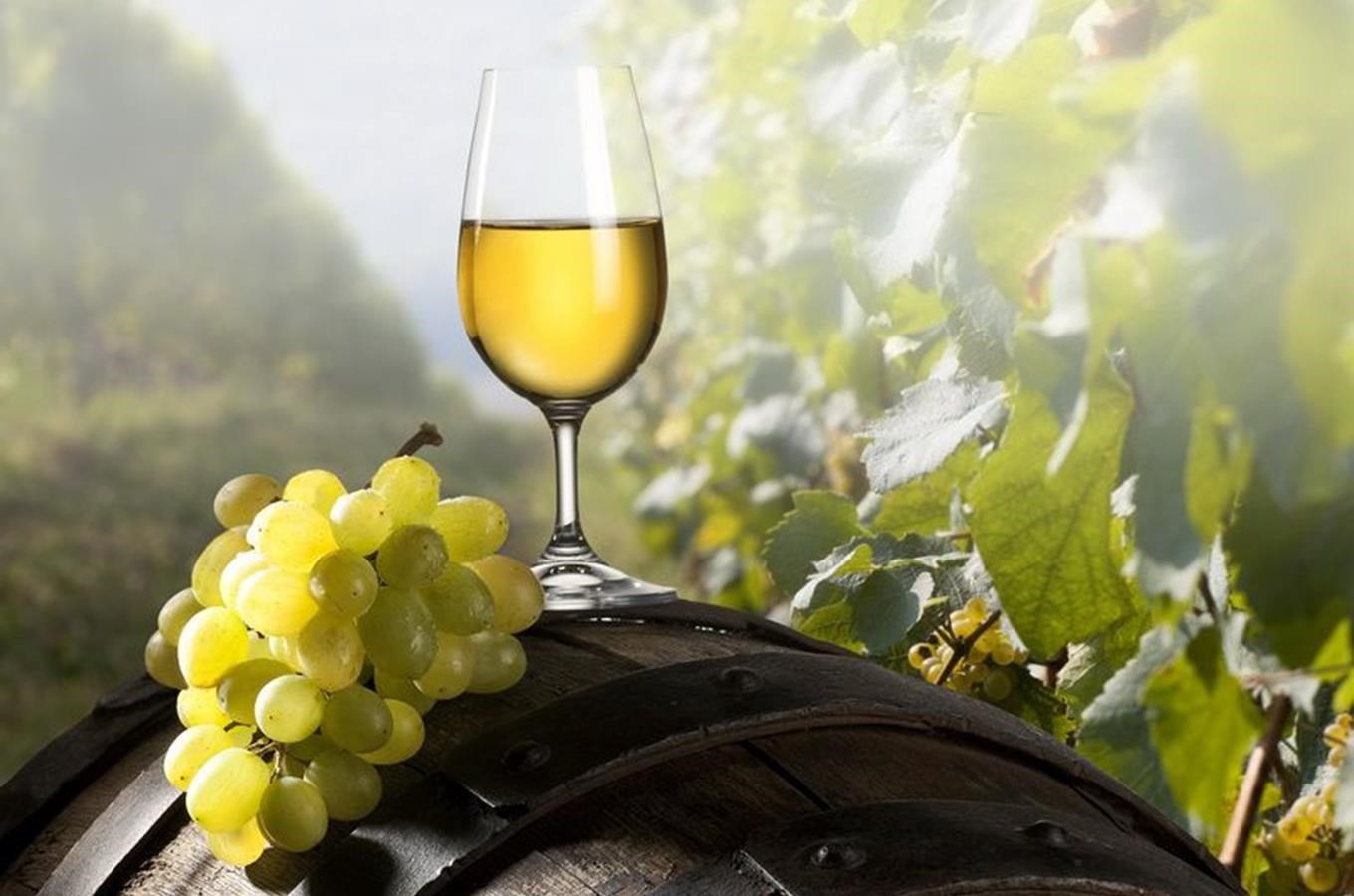 VINOBRANÍ V KRYMLOVĚSobota 18.9.2021 od 15:00 na krymlovské návsiMoravský burčák, bílé i červené vínoSlané i sladké pohoštěníŽivá hudbaSkákací hrady pro děti